        ИНФОРМАЦИОННОЕ СООБЩЕНИЕо проведении независимой  антикоррупционной экспертизы           Администрация Суровикинского муниципального района Волгоградской области сообщает о проведении независимой антикоррупционной экспертизы проекта Постановления «Об утверждении Порядка определения объема и условий  предоставления из бюджета Суровикинского муниципального  района Волгоградской области муниципальным бюджетным и автономным учреждениям субсидий на иные цели».   Независимая антикоррупционная экспертиза может проводиться юридическими и физическими лицами, аккредитованными Министерством юстиции Российской Федерации в качестве независимых экспертов, уполномоченных на проведение экспертизы проектов нормативных правовых актов и иных документов на коррупциогенность.По результатам проведения независимой антикоррупционной экспертизы, в случае выявления коррупциогенных факторов оформляется заключение, в котором указываются выявленные в проекте постановления коррупциогенные факторы и предлагаются способы их устранения.Заключение независимой антикоррупционной экспертизы направляется в адрес разработчика проекта: Финансовый отдел администрации Суровикинского муниципального района  Волгоградской области по  почте (по адресу: 404415, Волгоградская область, г. Суровикино, ул. Ленина, 64), курьерским способом либо в виде электронного документа на адрес электронной почты  tu30@volgafin.ru,  тел. (8-84473) 2-12-16, ответственное лицо Чистова Г.А, начальник финансового отдела администрации Суровикинского муниципального района Волгоградской области. Срок проведения независимой антикоррупционной экспертизы с
30 декабря 2020 года по  08 января 2021 года.Дата начала приема заключений по результатам независимой антикоррупционной экспертизы – 30 декабря 2020 года, дата окончания приема заключений по результатам независимой антикоррупционной экспертизы – 08 января 2021 года.Независимая антикоррупционная экспертиза проводится за счет собственных средств юридических и физических лиц, проводящих независимую антикоррупционную экспертизу.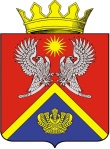 АДМИНИСТРАЦИЯ СУРОВИКИНСКОГО МУНИЦИПАЛЬНОГО РАЙОНАВОЛГОГРАДСКОЙ ОБЛАСТИ_______________________________________________________________ПРОЕКТ ПОСТАНОВЛЕНИЯот _______________ 2020 года             № Об утверждении Порядка определения объема и условий предоставления из бюджета Суровикинского муниципального района Волгоградской области муниципальным бюджетным и автономным учреждениям субсидий на иные цели         Во исполнение части 8 статьи 30 Федерального закона от 08.05.2010 N 83-ФЗ "О внесении изменений в отдельные законодательные акты Российской Федерации в связи с совершенствованием правового положения государственных (муниципальных) учреждений", в соответствии с абзацами вторым, четвертым пункта 1 статьи 78.1 Бюджетного кодекса Российской Федерации, постановлением Правительства Российской Федерации от 22 февраля 2020 года № 203 «Об общих требованиях к нормативным правовым актам и муниципальным правовым актам, устанавливающим порядок определения объема и условия предоставления бюджетным и автономным учреждениям субсидий на иные цели»,  постановляю:       1. Утвердить прилагаемый Порядок определения объема и условий предоставления из бюджета Суровикинского муниципального района Волгоградской области бюджетным и автономным учреждениям субсидий на иные цели.       2. Признать утратившими силу постановления администрации Суровикинского муниципального района Волгоградской области от 16.12.2015 года № 1089 «Об утверждении Порядка определения объема и условий предоставления из бюджета Суровикинского муниципального района Волгоградской области бюджетным и автономным учреждениям субсидий на иные цели».        3. Контроль за  исполнением  настоящего  постановления возложить на заместителя главы администрации Суровикинского муниципального района  Волгоградской  области , начальника отдела по экономике  и  инвестиционной    политике Т.А. Гегиной. 4.  Настоящее   постановление   вступает   в   силу с  01  января   2021 г. и подлежит официальному опубликованию в общественно–политической газете Суровикинского муниципального района «Заря».Глава Суровикинского муниципального  района                                                        И.В. ДмитриевПОРЯДОКопределения объема и условий предоставления из бюджета    Суровикинского муниципального района Волгоградской области муниципальным бюджетным и автономным учреждениям субсидий на иные цели1. Общие положения        1.1.  Настоящий Порядок разработан в соответствии части 8 статьи 30 Федерального закона от 08.05.2010 N 83-ФЗ "О внесении изменений в отдельные законодательные акты Российской Федерации в связи с совершенствованием правового положения государственных (муниципальных) учреждений", в соответствии с абзацами вторым,  четвертым пункта 1 статьи 78.1 Бюджетного кодекса Российской Федерации, постановлением Правительства Российской Федерации от 22 февраля 2020 года № 203 «Об общих требованиях к нормативным правовым актам и муниципальным правовым актам, устанавливающим порядок определения объема и условия предоставления бюджетным и автономным учреждениям субсидий на иные цели» и устанавливает правила определения объема и условия предоставления из бюджета Суровикинского муниципального района муниципальным бюджетным и автономным учреждениям (далее – учреждения) субсидий на иные цели, не связанные с финансовым обеспечением выполнения муниципального задания на оказание муниципальных услуг (выполнение работ) (далее – субсидия).       1.2. Иными целями в рамках настоящего Порядка являются расходы учреждений, не включаемые в состав нормативных затрат на оказание муниципальных услуг (выполнение работ), в том числе на: -   на капитальный ремонт, реконструкцию недвижимого имущества и    приобретение оборудования, не включаемые в нормативные затраты, связанные с выполнением муниципального задания;-  на возмещение ущерба в случае чрезвычайной ситуации;-на исполнение мероприятий, проводимых в рамках государственных программ Волгоградской области, муниципальных программ Суровикинского муниципального района Волгоградской области, не включаемых в муниципальное задание;-услуги по разработке технических условий присоединения к сетям инженерно-технического обеспечения по муниципальным учреждениям;- приобретение материальных запасов, не включаемых в нормативные затраты, связанные с выполнением муниципального задания;- проведение мероприятий по формированию системы обеспечения безопасности муниципальных учреждений, не включаемых в нормативные затраты, связанные с выполнением муниципального задания;- на погашение кредиторской задолженности за предыдущие отчетные периоды;- на другие цели, не включаемые в муниципальное задание.2.  Условия и порядок предоставления субсидий       2.1. Субсидии предоставляются учреждениям в пределах бюджетных ассигнований, предусмотренных решением о бюджете Суровикинского муниципального района  на соответствующий финансовый год и лимитов бюджетных обязательств, предусмотренных главным распорядителям.        2.2. Для получения субсидии учреждение представляет главному распорядителю следующие документы:-пояснительную записку, содержащую обоснование необходимости предоставления бюджетных средств на цели, установленные в соответствии с пунктом 1.2. настоящего Порядка, включая расчет-обоснование суммы субсидии, в том числе предварительную смету на выполнение соответствующих работ (оказание услуг), проведение мероприятий, приобретение имущества (за исключением недвижимого имущества), а также предложения поставщиков (подрядчиков, исполнителей), статистические данные и (или) иную информацию;-перечень объектов, подлежащих ремонту, акт обследования таких объектов и дефектную ведомость, предварительную смету расходов, в случае, если целью предоставления субсидии является проведение ремонта;-информацию о планируемом к приобретению имуществе, в случае если целью предоставления субсидии является приобретение имущества;иную информацию в зависимости от цели предоставления субсидии.2.3. Главный распорядитель рассматривает представленные учреждением документы, указанные в пункте 2.2. настоящего Порядка, и принимает решение об обоснованности предоставления целевой субсидии учреждению в течение 15 рабочих дней.2.4. Основаниями для отказа учреждению в предоставлении целевой субсидии являются:несоответствие представленных учреждением документов требованиям, определенным пунктом 2.2. настоящего Порядка, или непредставление (представление не в полном объеме) указанных документов;недостоверность информации, содержащейся в документах, представленных учреждением.2.5. Размер целевой субсидии определяется на основании документов, представленных учреждением согласно п. 2.2. настоящего Порядка в пределах бюджетных ассигнований, предусмотренных решением о бюджете Суровикинского муниципального района Волгоградской области на соответствующий финансовый год, и лимитов бюджетных обязательств, предусмотренных главным распорядителям,  с учетом требований, установленных правовыми актами, в зависимости от цели субсидии, за исключением случаев, когда размер целевой субсидии определен решением о бюджете, решениями Президента Российской Федерации, Правительства Российской Федерации, правовыми актами администрации Суровикинского муниципального района Волгоградской области.        2.6.Предоставление субсидии учреждениям осуществляется на основании заключаемых между учреждениями и главными распорядителями соглашений о  предоставлении субсидий (далее - Соглашение) в соответствии с формой, установленной  приложением к настоящему порядку.       2.7.Соглашения заключаются на один финансовый год после утверждения Суровикинской районной Думой Волгоградской области бюджета Суровикинского муниципального района Волгоградской области  на очередной финансовый год и плановый период.       2.8. Соглашение должно предусматривать:       1) цели предоставления субсидии с указанием наименования;       2) размер  субсидии;3) сроки (график) перечисления  субсидии;4) сроки представления отчетности;5) порядок и сроки возврата сумм  субсидии в случае несоблюдения учреждением целей, условий и порядка предоставления  субсидий, определенных Соглашением;6) основания и порядок внесения изменений в Соглашение, в том числе в случае уменьшения главному распорядителю ранее доведенных лимитов бюджетных обязательств на предоставление  субсидии;7) основания для досрочного прекращения Соглашения по решению главного распорядителя в одностороннем порядке, в том числе в связи с:- реорганизацией или ликвидацией учреждения;- нарушением учреждением целей и условий предоставления  субсидии, установленных настоящим Порядком и (или) Соглашением;8) запрет на расторжение Соглашения учреждением в одностороннем порядке;9) иные положения (при необходимости).2.09. Результаты предоставления субсидии  отражаются в Соглашении и являются его неотъемлемой частью.2.10. Перечисление субсидии осуществляется в соответствии с графиком перечисления субсидии, отраженным в Соглашении и являющимся его неотъемлемой частью. 2.11. При изменении размера предоставляемых субсидий в Соглашения вносятся изменения путем заключения дополнительных соглашений.         2.12. Перечисление Субсидии осуществляется на лицевой счет, открытый учреждению в Финансовом отделе.       Операции с субсидиями, поступающими учреждениям, учитываются на лицевых счетах, предназначенных для учета операций со средствами, предоставленными учреждениям из бюджета Суровикинского муниципального района Волгоградской области в виде субсидий.3. Требования к отчетностиМуниципальные учреждения представляют главному распорядителю бюджетных средств отчет об использовании субсидии и о достижении значений показателей результативности использования субсидии по форме, в порядке и сроки, установленные главным распорядителем бюджетных средств.Непредставление или несвоевременное представление отчета муниципальным учреждением является основанием для приостановления предоставления ему субсидии.4. Порядок осуществления контроля за соблюдением целей, условий и порядка предоставления субсидий и ответственность за их несоблюдение       4.1. Неиспользованные в текущем финансовом году остатки  субсидий по состоянию на 1 января очередного финансового года подлежат перечислению в бюджет Суровикинского муниципального района Волгоградской области.       Указанные остатки средств могут быть использованы в очередном финансовом году при наличии потребности в направлении их на те же цели в соответствии с решением главного распорядителя.       4.2. Принятие решения об использовании в очередном финансовом году неиспользованных в текущем финансовом году остатков средств субсидий осуществляется главным распорядителем при наличии неисполненных обязательств, принятых учреждениями, источником финансового обеспечения которых являются неиспользованные остатки субсидии, на основании отчета о расходах учреждения с приложением к нему копий документов, подтверждающих наличие неисполненных принятых обязательств учреждения и (или) обязательств, подлежащих принятию в очередном финансовом году в соответствии с конкурсными процедурами и (или) отборами, представленных учреждениями главным распорядителям, а также в случае размещения до 1 января очередного финансового года извещения об осуществлении закупки товаров, работ, услуг в единой информационной системе в сфере закупок либо направления приглашения принять участие в определении поставщика (подрядчика, исполнителя), проектов контрактов в соответствии с законодательством Российской Федерации о контрактной системе в сфере закупок товаров, работ, услуг для обеспечения государственных и муниципальных нужд.           4.3. Решение об использовании в текущем финансовом году поступлений от возврата ранее произведенных учреждениями выплат, источником финансового обеспечения которых являются  субсидия, для достижения целей, установленных при предоставлении субсидии, принимается главным распорядителем.       Для принятия главным распорядителем решения об использовании в текущем финансовом году поступлений от возврата ранее произведенных учреждениями выплат, источником финансового обеспечения которых являются субсидия, учреждениями главному распорядителю предоставляется информация о наличии у учреждений неисполненных обязательств, источником финансового обеспечения которых являются не использованные на 1 января текущего финансового года остатки субсидий и (или) средства от возврата ранее произведенных учреждениями выплат, а также документов (копий документов), подтверждающих наличие и объем указанных обязательств учреждения в течение 3 рабочих дней с момента поступления средств.       Главный распорядитель принимает решение в течение 10 рабочих дней с момента поступления указанной информации.         4.4. Главный распорядитель осуществляют обязательную проверку соблюдения условий и целей предоставления субсидий.       4.5. В случае несоблюдения учреждением целей и условий, установленных при предоставлении субсидии, выявленных по результатам проверок, а также в случае не достижения результатов предоставления субсидий  подлежат возврату в бюджет в установленном порядке.       В случае установления факта несоблюдения учреждением целей и условий, установленных при предоставлении  субсидии, а также факта недостижения учреждением результатов предоставления  субсидий главный распорядитель направляет учреждению письменное требование о ее возврате в течение 5 рабочих дней с момента их установления.       Требование о возврате субсидии  или ее части должно быть исполнено учреждением в течение месяца со дня его получения.       В случае невыполнения в установленный срок требования о возврате субсидии главный распорядитель обеспечивает ее взыскание в судебном порядке в соответствии с законодательством Российской Федерации.       4.6. Руководитель учреждения несет ответственность за использование субсидий  в соответствии с условиями, предусмотренными Соглашением, и законодательством Российской Федерации.СОГЛАШЕНИЕо предоставлении из бюджета   Суровикинского   муниципального района Волгоградской области муниципальному бюджетныму  (автономному) учреждению субсидии на иные целиг. Суровикино                                                                                    "____" __________ 20__ г.Учредитель ______________________________________________________________________в лице руководителя _______________________________________________________________,                                          (Ф.И.О.)действующего на основании ________________________________________________________,                               (наименование, дата, номер муниципального правового акта                                                                                             Суровикинского муниципального района) (далее –Учредитель)с одной стороны,Главный распорядитель бюджетных  средств___________________________________________в лице руководителя________________________________________________________________,                                        (Ф.И.О.)действующего на основании_________________________________________________________,Муниципальное бюджетное (автономное) учреждение___________________________________                                                                                               (полное наименование муниципального                          __________________________________________________________________________________бюджетного (автономного) учреждения)  Суровикинского муниципального района (далее - Учреждение) в лице   руководителя_______________________________________________________________,                                       (Ф.И.О.)действующего на основании ________________________________________________,с  третьей  стороны,  именуемые  Сторонами, заключили настоящее Соглашение онижеследующем:1. Предмет СоглашенияПредметом настоящего Соглашения является определение порядка предоставления Учредителем  Учреждению субсидии на иные цели из бюджета Суровикинского муниципального района Волгоградской области.2. Права и обязанности Сторон2.1. Учредитель обязуется:2.1.1. Определять объем субсидии на иные цели на основании финансово-экономического обоснования расходов.     2.1.2.Предоставлять  в _______ году_________________________                                                                   (наименование учреждения)субсидии на иные целиа)___________________________  ____________________________               (наименование)                            (объем)б) ___________________________  ____________________________               (наименование)                            (объем)2.1.3. Перечислять субсидию на иные цели в суммах и в соответствии с графиком перечисления субсидии на иные цели по форме согласно приложению к настоящему Соглашению.2.1.4. Рассматривать предложения Учреждения по вопросам, связанным с исполнением настоящего Соглашения, и сообщать о результатах их рассмотрения в срок не более одного месяца со дня поступления указанных предложений.2.1.5. Приостанавливать перечисление субсидии на иные цели  до устранения нарушений,в случае невыполнения и (или) нарушения условий, установленных Соглашением2.2. Учредитель вправе:2.2.1. Вносить изменения в Соглашение путем заключения дополнительных соглашений в пределах бюджетных ассигнований, предусмотренных на эти цели в бюджете Суровикинского муниципального района Волгоградской области.2.2.2.Изменять размер  предоставляемой субсидии в случаях:- внесения соответствующих изменений в нормативные правовые акты, устанавливающие расходное обязательство по предоставлению субсидии;- увеличения или уменьшения объема бюджетных ассигнований, предусмотренных сводной бюджетной росписью, и (или) лимитов бюджетных обязательств;- выявления дополнительной потребности Учреждения в финансировании других целей при наличии соответствующих расчетов и обоснований в пределах общего объема бюджетных ассигнований, предусмотренных сводной бюджетной росписью, и (или) лимитов бюджетных обязательств;- выявления необходимости перераспределения объемов субсидии между муниципальными  бюджетными и автономными учреждениями;- выявления невозможности осуществления расходов на предусмотренные цели в полном объеме.2.3. Учреждение обязуется:2.3.1. Использовать предоставленную субсидию на иные цели по целевому назначению.2.3.2.Своевременно информировать Учредителя об изменении условий использования субсидии на иные цели, которые могут повлиять на изменение размера предоставленной субсидии на иные цели.2.3.3. Представлять главному распорядителю бюджетных средств отчет об использовании субсидии и о достижении значений показателей результативности использования субсидии по форме, в порядке и сроки, установленные главным распорядителем бюджетных средств.2.4.Учреждение вправе обращаться к Учредителю с предложением об изменении размера субсидии на иные цели.3. Ответственность СторонВ случае неисполнения или ненадлежащего исполнения обязательств, определенных настоящим Соглашением, Стороны несут ответственность в соответствии с действующим законодательством Российской Федерации.4. Срок действия СоглашенияНастоящее Соглашение вступает в силу со дня его подписания обеими Сторонами и действует до окончания текущего финансового года.5. Заключительные положения5.1. Изменение настоящего Соглашения осуществляется по взаимному согласию Сторон в письменной форме.5.2. Расторжение настоящего Соглашения допускается по соглашению Сторон или по решению суда по основаниям, предусмотренным действующим законодательством Российской Федерации.5.3. Споры между Сторонами решаются путем переговоров или в судебном порядке в соответствии с действующим законодательством Российской Федерации.5.4. Настоящее Соглашение составлено в двух экземплярах на __________ листах, по одному экземпляру для каждой Стороны Соглашения.6. Платежные реквизиты Сторон                                                                                              ПРИЛОЖЕНИЕ                                                            График             перечисления муниципальному  бюджетному ( автономному)       учреждению  Суровикинского муниципального района субсидии на иные целиУТВЕРЖДЕН                                                                       постановлением                                                                       администрации Суровикинского                                                                       муниципального района                                                                       Волгоградской областиот____________ 2020 г.  №_____                                                                                     ПРИЛОЖЕНИЕ                                                                                      к Порядку определения объема                                                                                     и условий предоставления                                                                                     из бюджета   Суровикинского                                                                                      муниципального района                                                                                     Волгоградской области                                                                                     муниципальным бюджетным и                                                                                      автономным учреждениям                                                                                                                        субсидий на иные целиУчредительМесто нахожденияБанковские реквизитыИННБИКр/сл/сРуководитель_____________________________(Ф.И.О.)М.П.УчреждениеМесто нахожденияБанковские реквизитыИННБИКр/сл/сРуководитель_____________________________(Ф.И.О.)М.П.Главный распорядитель бюджетных средств Место нахожденияБанковские реквизитыИННБИКр/сл/сРуководитель _____________________________(Ф.И.О.)М.П.к соглашению о предоставлении                                                                из бюджета   Суровикинского   муниципального района Волгоградской областимуниципальному бюджетному(автономному) учреждению субсидиина иные целиN п/пНаименование субсидииСроки перечисленияСумма (руб.)1234по мере поступления межбюджетных трансфертов из вышестоящих бюджетовИТОГО: